МИНИСТЕРСТВО ОБРАЗОВАНИЯ И наукиСамарской области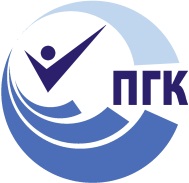 государственное Бюджетное профессиональное 
образовательное учреждение самарской области«ПОВОЛЖСКИЙ ГОСУДАРСТВЕННЫЙ КОЛЛЕДЖ»МЕТОДИЧЕСКИЕ РЕКОМЕНДАЦИИПО ПРОХОЖДЕНИЮ УЧЕБНОЙ ПРАКТИКИПМ 03 «Проведение расчетов с бюджетом и внебюджетными фондами»38.02.01 «Экономика и бухгалтерский учет (по отраслям)»ДЛЯ СТУДЕНТОВ ОЧНОЙ И ЗАОЧНОЙ ФОРМЫ ОБУЧЕНИЯСамара, 2023 г.           Методические рекомендации по организации и прохождению учебной практики являются частью учебно-методического комплекса (УМК) ПМ.03 Проведение расчетов с бюджетом и внебюджетными фондами.        Методические рекомендации определяют цели и задачи, конкретное содержание, особенности организации и порядок прохождения учебной практики студентами,  а также  содержат требования по подготовке отчета о практике.Методические рекомендации адресованы студентам очной и/или заочной формы обучения. В электронном виде методические рекомендации размещены на файловом сервере колледжа по адресу: pgk63.ru   Образование   Экономика и бухгалтерский учет Учебные материалы для 3 курса   ПМ.03 МР по учебной практике.СОДЕРЖАНИЕВВЕДЕНИЕ	41  ЦЕЛИ И ЗАДАЧИ ПРАКТИКИ	72 СОДЕРЖАНИЕ ПРАКТИКИ	93 ОРГАНИЗАЦИЯ  И  РУКОВОДСТВО  ПРАКТИКОЙ	113.1  Основные права и обязанности обучающихся в период прохождения практики	114 ТРЕБОВАНИЯ К ОФОРМЛЕНИЮ ОТЧЕТА	12ПРИЛОЖЕНИЕ А   Форма титульного листа отчета	16ПРИЛОЖЕНИЕ Б   Шаблон внутренней описи	17ПРИЛОЖЕНИЕ В   Форма дневника учебной практики	18ПРИЛОЖЕНИЕ Г   Форма аттестационного листа-характеристики обучающегося   по итогам учебной практики	20ВВЕДЕНИЕУважаемый студент!         Учебная практика является составной частью профессионального модуля ПМ.01 Документирование хозяйственных операций и ведение бухгалтерского учета активов организации по специальности 38.02.01 «Экономика и бухгалтерский учет (по отраслям)»Требования к содержанию практики регламентированы:Федеральным государственным образовательным стандартом среднего профессионального образования по специальности 38.02.01 «Экономика и бухгалтерский учет (по отраслям)»;учебными планами специальности рабочей программой ПМ.03 Проведение расчетов с бюджетом и внебюджетными фондами и настоящими методическими указаниями.Содержание заданий УП ориентировано на подготовку студентов к демонстрационному экзамену в части отработки умений: Содержание учебной практики направлено на отработку требований ФГОС СПО по специальности 38.02.01 «Экономика и бухгалтерский учет (по отраслям)» в части закрепления умений и приобретение Вами  первоначального практического опыта для последующего освоения в рамках производственной практики общих (ОК) и профессиональных компетенций (ПК) по виду профессиональной деятельности: В документировании хозяйственных операций и ведении бухгалтерского учета активов организации.Учебная практика организуется и проводится  в учебной бухгалтерии (кабинет №100)В процессе прохождения практики Вам необходимо выполнить практические задания, подготовить отчет по учебной практике. Итоговая оценка по учебной практике выставляется  на основе результатов выполнения практических заданий.Настоящие методические рекомендации предназначены для того, чтобы помочь Вам подготовить отчет по учебной практике.Прохождение учебной практики является обязательным условием обучения. Обращаем Ваше внимание:прохождение учебной практики является обязательным условием обучения; обучающиеся, успешно прошедшие учебную практику, получают «дифференцированный зачёт» и допускаются к производственной практике.Настоящие методические рекомендации определяют цели и задачи, а также конкретное содержание заданий практики, особенности организации и порядок прохождения учебной практики, а также содержат требования к подготовке отчета по учебной практике и образцы оформления его различных разделов. Желаем Вам успехов!1  ЦЕЛИ И ЗАДАЧИ ПРАКТИКИУчебная практика является составной частью образовательного процесса по специальности 38.02.01 «Экономика и бухгалтерский учет (по отраслям)»и имеет большое значение для достижения образовательных результатов по виду профессиональной деятельности: в документировании хозяйственных операций и ведении бухгалтерского учета активов организации.Цели практики:Приобретение первоначального практического опыта:Проведения расчетов с бюджетом и внебюджетными фондамиПриобретение необходимых умений:Подготовка к освоению профессиональных компетенций (ПК):Таблица 1Подготовка к освоению общих  компетенций (ОК):Таблица 22 СОДЕРЖАНИЕ ПРАКТИКИСодержание заданий практики позволит Вам сформировать первоначальный опыт практической деятельности и отработать необходимые умения, а также подготовит к освоению ПК, будет способствовать формированию общих компетенций (ОК)в процессе учебной практики по виду профессиональной деятельности: выполнение работ по профессии служащего в  проведении расчетов с бюджетом и внебюджетными фондами.Задания учебной практикиТаблица 3Перечень документов, 
прилагаемых в качестве приложений к отчету по учебной практике 1. Расчетная ведомость по начислению заработной платы с указанием бухгалтерских проводок по начислению НДФЛ и страховых взносов в бюджет РФ. 2. Расчет страховых взносов в ПФР, Фонд медицинского страхования.  Фонд социального страхования3. Платежные документы по следующим  налогам: -  по налогу на доходы физических лиц -  отчислениям во внебюджетные фонды- декларация 6 НДФЛ3 ОРГАНИЗАЦИЯ  И  РУКОВОДСТВО  ПРАКТИКОЙРуководителем практики является преподаватель 3.1  Основные права и обязанности обучающихся в периодпрохождения практикиВы имеете право по всем вопросам, возникшим в процессе учебной практики, обращаться к руководителю практики и/или заведующему отделением.В процессе прохождения учебной практики Вы должны:ежедневно посещать занятия по учебной практике;выполнять практические задания;соблюдать дисциплину, правила техники безопасности, пожарной безопасности, учебной санитарии, выполнять требования внутреннего распорядка колледжа;ежедневно вносить записи в свои дневники практики в соответствии с выполненной работой за учебный день;выполнить итоговую работу.По завершению практики Вы должны:представить отчет по практике руководителю практики, оформленный в соответствии с требованиями, указанными в методических рекомендациях по практике;предоставить зачетную книжку для выставления оценки за учебную практику.4 ТРЕБОВАНИЯ К ОФОРМЛЕНИЮ ОТЧЕТАОтчет по учебной практике оформляется в строгом соответствии с требованиями, изложенными в настоящих методических рекомендациях. Все необходимые материалы по практике комплектуются студентом в папку-скоросшиватель в следующем порядке:Таблица 5Требования к оформлению текста отчетаОтчет пишется:от первого лица;оформляется на компьютере шрифтом Times New Roman;поля документа: нижнее – 2,5 см; верхнее – 2 см; левое – 3 см; правое – 1,5 см;отступ первой строки – 1,25 см;размер шрифта - 14; межстрочный интервал - 1,5;расположение номера страниц - снизу по центру арабскими цифрами, размер шрифта – 12 пт, нумерация автоматическая, сквозная;нумерация страниц на первом листе (титульном) не ставится; верхний колонтитул содержит ФИО, № группы, курс, дату составления отчета.Каждый отчет выполняется индивидуально.Текст отчета должен занимать не менее 6  страниц.Содержание отчета формируется в скоросшивателе.Уважаемый студент, обращаем Ваше внимание, что методические рекомендации в электронном виде размещены на сайте колледжа по адресу:www.pgk63.ru. Использование электронного варианта методических рекомендаций сэкономит Вам время и облегчит техническую сторону подготовки отчета по практике, т.к. содержит образцы и шаблоны его различных разделов.Уважаемый студент, обращаем Ваше внимание, что при оформлении дневника по учебной практике Вы должны опираться на содержание заданий по выбранной профессии.ПРИЛОЖЕНИЕ А

Форма титульного листа отчетаМинистерство образования и науки Самарской областиГБПОУ «ПОВОЛЖСКИЙ ГОСУДАРСТВЕННЫЙ КОЛЛЕДЖ»ОТЧЕТПО УЧЕБНОЙ ПРАКТИКЕПМ 03 «Проведение расчетов с бюджетом и внебюджетными фондами»38.02.01 «Экономика и бухгалтерский учет (по отраслям)»Самара, 2020 г.ПРИЛОЖЕНИЕ Б

Шаблон внутренней описиВНУТРЕННЯЯ ОПИСЬдокументов, находящихся в отчетестудента (ки)								гр. _____________05.12.2020.Примечание для обучающихся: внутренняя опись документов располагается после титульного листа и содержит информацию о перечне материалов отчета, включая приложения.ПРИЛОЖЕНИЕ В

Форма дневника учебной практикиМинистерство образования и науки Самарской областиГБПОУ «ПОВОЛЖСКИЙ ГОСУДАРСТВЕННЫЙ КОЛЛЕДЖ»ДНЕВНИКУЧЕБНОЙ ПРАКТИКИПМ.03 Проведение расчетов с бюджетом и внебюджетными фондами 38.02.01 «Экономика и бухгалтерский учет (по отраслям)»Студента (ки) _____________________________________________________Фамилия, И.О., номер группыРуководитель практики____________________________________________Фамилия И.О.Самара, 2020Внутренние страницы дневника учебной практики(количество страниц зависит от продолжительности практики)ПРИЛОЖЕНИЕ Г

Форма аттестационного листа-характеристики обучающегося 
по итогам учебной практикиАТТЕСТАЦИОННЫЙ ЛИСТ-ХАРАКТЕРИСТИКА ОБУЧАЮЩЕГОСЯГБПОУ «ПОВОЛЖСКИЙ ГОСУДАРСТВЕННЫЙ КОЛЛЕДЖ»Обучающийся_______________________________________    ________________ФИО обучающегося		№ курса/группыПроходил(а) практику с  _______________________________________________по МДК.03.01 Организация расчетов с бюджетом и внебюджетными учебная практика проводилась в кабинете  №100 «Учебная бухгалтерия»За период прохождения практики обучающийся посетил ________ дней, по уважительной причине отсутствовал _______ дней, пропуски без уважительной причине составили ______ дней.Обучающийся соблюдал/не соблюдал дисциплину, правила техники безопасности, правила внутреннего трудового распорядка (нужное подчеркнуть).Отмечены нарушения дисциплины и/или правил техники безопасности: За время практики обучающийся выполнил  следующие задания (виды работ):Сводная ведомость работ, выполненных в ходе учебной практики Положительные стороны прохождения практики:Замечания по прохождению практики и составлению отчета:Руководитель практики		 ___________		___________________   подпись			 И.О. Фамилия______  ________________20_____г.Составитель:Ярмеева Л. З., преподаватель ГБПОУ «ПГК».Рецензент:Дерявская С. Н., методист ГБПОУ «ПГК».У1определять виды и порядок налогообложения;У2ориентироваться в системе налогов Российской Федерации;У3выделять элементы налогообложения;У4определять источники уплаты налогов, сборов, пошлин;У5оформлять бухгалтерскими проводками начисления и перечисления сумм налогов и сборов;У6организовывать аналитический учет по счету 68 "Расчеты по налогам и сборам";У7заполнять платежные поручения по перечислению налогов и сборов;У8выбирать для платежных поручений по видам налогов соответствующие реквизиты;У9выбирать коды бюджетной классификации для определенных налогов, штрафов и пени;У10пользоваться образцом заполнения платежных поручений по перечислению налогов, сборов и пошлин;У11проводить учет расчетов по социальному страхованию и обеспечению;У12определять объекты налогообложения для исчисления, отчеты по страховым взносам в ФНС России и государственные внебюджетные фонды;У13применять порядок и соблюдать сроки исчисления по страховым взносам в государственные внебюджетные фонды;У14применять особенности зачисления сумм по страховым взносам в ФНС России и в государственные внебюджетные фонды: в Пенсионный фонд Российской Федерации, Фонд социального страхования Российской Федерации, Фонды обязательного медицинского страхования;У15оформлять бухгалтерскими проводками начисление и перечисление сумм по страховым взносам в ФНС России и государственные внебюджетные фонды: в Пенсионный фонд Российской Федерации, Фонд социального страхования Российской Федерации, Фонд обязательного медицинского страхования;У16осуществлять аналитический учет по счету 69 "Расчеты по социальному страхованию";У17проводить начисление и перечисление взносов на страхование от несчастных случаев на производстве и профессиональных заболеваний;У18использовать средства внебюджетных фондов по направлениям, определенным законодательством;У19осуществлять контроль прохождения платежных поручений по расчетно-кассовым банковским операциям с использованием выписок банка;У20заполнять платежные поручения по перечислению страховых взносов в Пенсионный фонд Российской Федерации, Фонд социального страхования Российской Федерации, Фонд обязательного медицинского страхования;У21выбирать для платежных поручений по видам страховых взносов соответствующие реквизиты;У22оформлять платежные поручения по штрафам и пенямвнебюджетных фондов;У23пользоваться образцом заполнения платежных поручений по перечислению страховых взносов во внебюджетные фонды;У24заполнять данные статуса плательщика, ИНН получателя, КПП получателя, наименование налоговой инспекции, КБК, ОКАТО, основания платежа, страхового периода, номера документа, даты документа;У25пользоваться образцом заполнения платежных поручений по перечислению страховых взносов во внебюджетные фонды;У26осуществлять контроль прохождения платежных поручений по расчетно-кассовым банковским операциям с использованием выписок банка.У 1определять виды и порядок налогообложения;У 2ориентироваться в системе налогов Российской Федерации;У 3выделять элементы налогообложения;У 4определять источники уплаты налогов, сборов, пошлин;У 5оформлять бухгалтерскими проводками начисления и перечисления сумм налогов и сборов;У 6организовывать аналитический учет по счету 68 "Расчеты по налогам и сборам";У7заполнять платежные поручения по перечислению налогов и сборов;У 8выбирать для платежных поручений по видам налогов соответствующие реквизиты;У 9выбирать коды бюджетной классификации для определенных налогов, штрафов и пени;У 10пользоваться образцом заполнения платежных поручений по перечислению налогов, сборов и пошлин;У 11проводить учет расчетов по социальному страхованию и обеспечению;У 12определять объекты налогообложения для исчисления, отчеты по страховым взносам в ФНС России и государственные внебюджетные фонды;У 13применять порядок и соблюдать сроки исчисления по страховым взносам в государственные внебюджетные фонды;У 14применять особенности зачисления сумм по страховым взносам в ФНС России и в государственные внебюджетные фонды: в Пенсионный фонд Российской Федерации, Фонд социального страхования Российской Федерации, Фонды обязательного медицинского страхования;У 15оформлять бухгалтерскими проводками начисление и перечисление сумм по страховым взносам в ФНС России и государственные внебюджетные фонды: в Пенсионный фонд Российской Федерации, Фонд социального страхования Российской Федерации, Фонд обязательного медицинского страхования;У 16осуществлять аналитический учет по счету 69 "Расчеты по социальному страхованию";У 17проводить начисление и перечисление взносов на страхование от несчастных случаев на производстве и профессиональных заболеваний;У 18использовать средства внебюджетных фондов по направлениям, определенным законодательством;У 19осуществлять контроль прохождения платежных поручений по расчетно-кассовым банковским операциям с использованием выписок банка;У 20заполнять платежные поручения по перечислению страховых взносов в Пенсионный фонд Российской Федерации, Фонд социального страхования Российской Федерации, Фонд обязательного медицинского страхования;У 21выбирать для платежных поручений по видам страховых взносов соответствующие реквизиты;У 22оформлять платежные поручения по штрафам и пенямвнебюджетных фондов;У 23пользоваться образцом заполнения платежных поручений по перечислению страховых взносов во внебюджетные фонды;У 24заполнять данные статуса плательщика, ИНН получателя, КПП получателя, наименование налоговой инспекции, КБК, ОКАТО, основания платежа, страхового периода, номера документа, даты документа;У 25пользоваться образцом заполнения платежных поручений по перечислению страховых взносов во внебюджетные фонды;У 26осуществлять контроль прохождения платежных поручений по расчетно-кассовым банковским операциям с использованием выписок банка.КодНаименование результата обученияПК 3.1Формировать бухгалтерские проводки по начислению и перечислению налогов и сборов в бюджеты различных уровней.ПК 3.2Оформлять платежные документы для перечисления налогов и сборов в бюджет, контролировать их прохождение по расчетно-кассовым банковским операциям.ПК 3.3.Формировать бухгалтерские проводки по начислению и перечислению страховых взносов во внебюджетные фонды и налоговые органы.ПК 3.4Оформлять платежные документы на перечисление страховых взносов во внебюджетные фонды и налоговые органы, контролировать их прохождение по расчетно-кассовым банковским операциям.КодНаименование результата обученияОК 1Выбирать способы решения задач профессиональной деятельности применительно к различным контекстамОК 2Осуществлять поиск, анализ и интерпретацию информации, необходимой для выполнения задач в профессиональной деятельности.ОК 3Планировать и реализовывать собственное профессиональное и личностное развитиеОК 4Работать в коллективе и команде,  эффективно взаимодействовать с коллегами, руководством,  клиентамиОК 5Использовать информационно-коммуникационные технологии для совершенствования профессиональной деятельности.ОК 6Проявлять гражданско- патриотическую позицию, демонстрировать осознанное поведение на основе традиционных общечеловеческих ценностейОК 7Содействовать охране окружающей среды, ресурсосбережению, эффективно действовать в чрезвычайных ситуациях.ОК 8Использовать средства физической культуры для сохранения и укрепления здоровья в профессиональной деятельности и поддержания необходимого уровня физической подготовленностиОК 9 Использовать информационные технологии в профессиональной деятельностиОК 10Пользоваться профессиональной документацией на государственном и иностранном языкахОК 11Использовать знания по финансовой грамотности, планировать  предпринимательскую деятельность в профессиональной сфере№ п/пСодержание заданийКоды,формируемых умений, опытаКомментарии повыполнениюзаданияФормирование бухгалтерских проводок по начислению и перечислению налогов и сборов в бюджеты различных уровней. Соответствие формирования налоговой базы для расчета налогов, требованиям нормативного законодательства. Соблюдение полноты и точности отражения и начисления налогов на счетах бухгалтерского учета ПК3.1У1-12В бланке выполнения заданий составить бухгалтерские проводки по начислению и перечислению налогов в бюджет.Оформление платежных документов для перечисления налогов и сборов в бюджет, контролировать их прохождение по расчетно-кассовым банковским операциям. Правильность и своевременность оформления документов на перечисление налогов и сборов в бюджеты различных уровней. Соблюдение полноты и достоверности заполнения всех реквизитов в платежных документах по перечислению налогов ПК3.2У13-15Оформлять платежное поручение по налогу и отправить в банк через интернет по программе «Банк-клиент».Формирование бухгалтерских проводок по начислению и перечислению страховых взносов во внебюджетные фонды. Соответствие формирования налоговой базы для расчета страховых взносов  требованиям нормативного законодательства. Соблюдение полноты и точности отражения и начисления страховых взносов на счетах бухгалтерскогоучетаПК3.3У16-20Заполнить расчетную ведомость по начис-лению заработной платы и начислить страховые взносы с фонда оплаты труда.Оформление платежных документов для перечисления страховых взносов, контролировать их прохождение по расчетно-кассовым банковским операциям. Правильность и своевременность оформления документов на перечисление страховых взносов. Соблюдение полноты и достоверности заполнения всех реквизитов в платежных документах по перечислению налоговПК3.4У21-31Оформлять платежное поручение по пере-числению страховых взносов во внебюд-жетные фонды .№п/пРасположение материалов в отчетеПримечаниеТитульный листШаблон в приложении АВнутренняя опись документов, находящихся в делеШаблон в приложении БДневник практикиШаблон в приложении ВЗаполняется ежедневно. Оценки за работу руководитель  практики ставит в журналПеречень работ:Сформировать бухгалтерские проводки по начислению и перечислению налогов и сборов в бюджеты различных уровней.Заполнить платежные документы для перечисления налогов и сборов в бюд-жет, контролировать их прохождение по расчетно-кассовым банковским опе-рациям.Сформировать бухгалтерские провод-ки по начислению и перечислению страховых взносов во внебюджетные фонды.Заполнить платежные документы на перечисление страховых взносов во внебюджетные фонды, контролировать их прохождение по расчетно-кассовым операциям.Расчетная ведомость по начислению заработной платы с указанием бухгалтерских проводок по начислению НДФЛ и страховых взносов в бюджет РФ. Расчет страховых взносов в ПФР, Фонд медицинского страхования.  Фонд социального страхованияПлатежные документы по следующим  налогам: -  по налогу на доходы физических лиц -  отчислениям во внебюджетные фонды- декларация 6 НДФЛАттестационный лист-характеристикаШаблон в приложении ГАттестационный лист-характеристика является обязательной составной частью отчета по практике. Он заполняется руководителем практики по ее итогам. Отсутствие оценок за выполнение практических заданий в ходе практики не позволит Вам получить итоговую оценку по практике, и тем самым Вы не будете допущены до квалификационного экзамена по ПМОбучающегося гр. _____________________________________________________(Фамилия, И.О.)Руководитель практики___________________________________(Фамилия, И.О.)Оценка ____________________________№п/пНаименование документаСтраницыДневникПРИЛОЖЕНИЕ А Приходный кассовый ордерПРИЛОЖЕНИЕ Б  Название приложенияАттестационный лист-характеристика.ДнинеделиДатаОписаниеежедневной работы123понедельникпонедельникпонедельникпонедельникпонедельниквторниквторниквторниквторниквторниксредасредасредасредасредачетвергчетвергчетвергчетвергчетвергчетвергпятницапятницапятницапятницапятницапятницаЗадания (виды работ), выполненные в ходе учебной практикиКод умения, практического опыта Сформировать бухгалтерские проводки по начислению и перечислению налогов и сборов в бюджеты различных уровней.ПК3.1Заполнить платежные документы для перечисления налогов и сборов в бюджет, контролировать их прохождение по расчетно-кассовым банковским операциям.ПК3.2Сформировать бухгалтерские проводки по начислению и перечислению страховых взносов во внебюджетные фонды.ПК3.3Заполнить платежные документы на перечисление страховых взносов во внебюджетные фонды, контролировать их прохождение по расчетно-кассовым операциям.ПК3.4